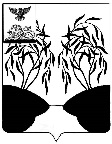 П О С Т А Н О В Л Е Н И ЕАДМИНИСТРАЦИИ РАКИТЯНСКОГО РАЙОНАБЕЛГОРОДСКОЙ ОБЛАСТИРакитное«23» ноября 2021 г.                                                                                   № 141О внесении изменений в постановление администрации Ракитянского районаот 8 мая 2020 года № 83 В соответствии с Указом Президента Российской Федерации от 11 мая 2020 года № 316 «Об определении порядка продления действия мер по обеспечению санитарно-эпидемиологического благополучия населения в субъектах Российской Федерации в связи с распространением новой коронавирусной инфекции (СОVID-19)», постановлением Губернатора Белгородской области от 22 ноября 2021 года № 150 «О внесении изменений в постановление Губернатора Белгородской области от 08 мая 2020 года № 58» администрация Ракитянского района постановляет: Внести следующие изменения в постановление администрации Ракитянского района от 8 мая 2020 года № 83 «О мерах по предупреждению распространения новой коронавирусной инфекции (СОVID-19) на территории Ракитянского района»:- первый абзац подпункта 2.7 пункта 2 постановления после слов «и других» дополнить словами «организаций и учреждений указанной направленности»;- второй абзац подпункта 2.7 пункта 2 постановления после слов «прошедшей государственную регистрацию в Российской Федерации» дополнить словами «, или сертификата о проведенной вакцинации против новой коронавирусной инфекции (COVID-19) на бумажном носителе»;- третий абзац подпункта 2.7 пункта 2 постановления после слов «не более 6 календарных месяцев» дополнить словами «, или справки о наличии медицинских противопоказаний к вакцине против новой коронавирусной инфекции (COVID-19) на определенный период»;   - в тринадцатом абзаце подпункта 2.7 пункта 2 постановления слова «оказывающих услуги» заменить словами «оказывающих услуги персональной и бытовой направленности»;  - в тринадцатом и двадцать восьмом абзаце подпункта 2.7 пункта 2 постановления слова «по 22 ноября» заменить словами «по 06 декабря»;- шестнадцатый абзац подпункта 2.7 пункта 2 постановления после слов «прошедшей государственную регистрацию в Российской Федерации» дополнить словами «, или сертификата о проведенной вакцинации против новой коронавирусной инфекции (COVID-19) на бумажном носителе»;- семнадцатый абзац подпункта 2.7 пункта 2 постановления после слов «не более 6 календарных месяцев» дополнить словами «, или справки о наличии медицинских противопоказаний к вакцине против новой коронавирусной инфекции (COVID- 19) на определенный период»;- девятнадцатый абзац подпункта 2.7 пункта 2 постановления после слов «прошедшей государственную регистрацию в Российской Федерации» дополнить словами «, или сертификата о проведенной вакцинации против новой коронавирусной инфекции (COVID- 19) на бумажном носителе»; - двадцать первый абзац подпункта 2.7 пункта 2 постановления после слов «не более 6 календарных месяцев» дополнить словами «, или справки о наличии медицинских противопоказаний к вакцине против новой коронавирусной инфекции (COVID-19) на определенный период»;- двадцать пятый абзац подпункта 2.7 пункта 2 постановления после слов «прошедшей государственную регистрацию в Российской Федерации» дополнить словами «, или сертификата о проведенной вакцинации против новой коронавирусной инфекции (COVID-19) на бумажном носителе»;- двадцать шестой абзац подпункта 2.7 пункта 2 постановления после слов «не более 6 календарных месяцев» дополнить словами «, или справки о наличии медицинских противопоказаний к вакцине против новой коронавирусной инфекции (COVID-19) на определенный период»;- тридцатый абзац подпункта 2.7 пункта 2 постановления после слов «прошедшей государственную регистрацию в Российской Федерации» дополнить словами «, или сертификата о проведенной вакцинации против новой коронавирусной инфекции (COVID- 19) на бумажном носителе»;-тридцать первый абзац подпункта 2.7 пункта 2 постановления после слов «не более 6 календарных месяцев» дополнить словами «, или справки о наличии медицинских противопоказаний к вакцине против новой коронавирусной инфекции (COVID-19) на определенный период»;- тридцать третий абзац подпункта 2.7 пункта 2 постановления после слов «однокомпонентной вакцины от новой коронавирусной инфекции» дополнить словами «, прошедшей государственную регистрацию в Российской Федерации, или сертификата о проведенной вакцинации против новой коронавирусной инфекции (COVID- 19) на бумажном носителе»;- тридцать четвертый абзац подпункта 2.7 пункта 2 постановления после слов «не более 6 календарных месяцев» дополнить словами «, или справки о наличии медицинских противопоказаний к вакцине против новой коронавирусной инфекции (COVID-19) на определенный период».  2. Настоящее постановление вступает в силу со дня официального опубликования.Глава администрацииРакитянского района                                                                                   А.В. Климов